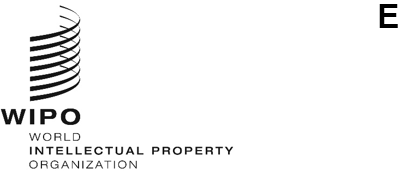 MVT/A/8/INF/1ORIGINAL: ENGlishDATE:  June 28, 2023Marrakesh Treaty to Facilitate Access to Published Works for Persons Who Are Blind, Visually Impaired or Otherwise Print Disabled (MVT)AssemblyEighth (8th Ordinary) SessionGeneva, July 6 to 14, 2023REPORT OF THE ACCESSIBLE BOOKS CONSORTIUMInformation document prepared by the SecretariatINTRODUCTIONThis is the ninth annual Report on the Accessible Books Consortium prepared in the framework of the Assemblies of the Member States of the World Intellectual Property Organization (WIPO).  The Accessible Books Consortium (ABC) is a public-private partnership established in 2014 that seeks to implement the objectives of the Marrakesh Treaty to Facilitate Access to Published Works for Persons Who Are Blind, Visually Impaired, or Otherwise Print Disabled (“the Marrakesh VIP Treaty”) at a practical level.  ABC’s goal is to increase the number of books in accessible formats and to distribute these to people around the globe who are blind, visually impaired or otherwise print disabled.ACTIVITIES OF THE ACCESSIBLE BOOKS CONSORTIUMABC Global Book Service The ABC Global Book Service (“the Service”) offers an online catalogue of books in accessible formats available at no cost to authorized entities (AEs) serving people who are print disabled.  The Service provides AEs with the ability to exchange accessible books across borders.  As of June 2023, the Service has over 840,000 titles in 80 languages available for cross-border exchange without the need for clearance formalities.  Of the 127 AEs that have agreed to join the ABC Global Book Service, 70 are located in developing countries or least developed countries (LDCs).  Participating AEs delivered nearly 140,000 accessible format copies from the ABC catalogue to persons with print disabilities in 2022.  See Annex I for the list of 127 AEs that have signed the AE agreement with WIPO.In addition to the ABC library application used by AEs, ABC also provides participating AEs with a beneficiary application that can be offered to their patrons, so that people who are print disabled can search the ABC catalogue directly and download titles to read at their convenience.  This beneficiary application is also provided free of charge.  Currently, 37 AEs, of which 10 are located in developing countries or LDCs, have agreed to provide this beneficiary application (known as the ABC Supplementary Application) to persons who are print disabled.  AEs certify that the persons downloading accessible format copies through this beneficiary application are print disabled as defined in Article 3 of the Marrakesh VIP Treaty.  ABC continues to promote its new beneficiary application to participating AEs that are located in countries that have ratified or acceded to the Marrakesh VIP Treaty and have implemented its provisions.  Currently, this beneficiary application has over 370,000 accessible format copies hosted on the cloud available for immediate download.In mid-June 2023, ABC officially launched the ABC Application Programming Interfaces (APIs), which are free of charge.  The ABC APIs provide AEs with the ability to make the ABC beneficiary catalogue of 370,000 accessible format copies available in their own user interfaces.  In this manner, beneficiaries can gain direct access to these ABC accessible format copies using the website or application that is most familiar to them. 7.	The National Library Service for the Blind and Print Disabled (NLS) of the United States of America produces high quality audio books that are of great interest to beneficiaries worldwide.  However, the audio format used by NLS is not necessarily compatible with reading devices used outside of the United States of America.  The Canadian Centre for Equitable Library Access (CELA) and the Canadian National Institute for the Blind (CNIB) are converting the entire NLS collection of audio books into a more widely compatible DAISY 2.02 format so as to make the NLS titles available to beneficiaries in Canada. With NLS’ approval, CELA and CNIB have shared over 82,000 of the converted titles with ABC in 2022-2023, thereby making these highly requested titles available to a much wider readership since the converted NLS titles will now be compatible with the majority of audio players worldwide.Future ABC Global Book Service Activities8.	ABC is in discussions with an accessibility software developer to provide a multilingual reading application at no cost for use by people who are blind or otherwise print disabled.  Using this free software, beneficiaries would be able to read accessible format copies downloaded from the ABC Global Book Service Supplementary Application.9. 	ABC continues to discuss the establishment of a portal for a federated search with third parties, with the aim to provide a central location for the public search, discovery and exchange of the largest number of titles in accessible formats in the widest possible range of languages.  Such a federated search capacity across a network of catalogues would further assist AEs and people who are print disabled by maximizing beneficiaries’ access to the widest range of titles on various platforms.Training and Technical Assistance10.	The ABC model for training and technical assistance aims to equip organizations in developing countries and LDCs with the ability to produce educational materials in national languages to be used by primary, secondary and university students who are print disabled.  ABC provides training in the latest accessible book production techniques through an online platform that incorporates interactive sessions with expert trainers.  Once participants complete the ABC Online Course in Accessible Book Production for non-governmental organizations (NGOs), ABC provides funding to the partner organization so that its personnel can utilize their recently acquired skills to produce educational titles in accessible formats for students who are print disabled.11. 	ABC’s online courses were developed by the DAISY Consortium and are inclusively designed, with navigable lesson content, accessible quizzes, described images and captioned videos.  The courses teach participants how to make accessible books using production software that is also entirely accessible.12. 	Three ABC Online Courses have been migrated from the DAISY Consortium learning platform to the WIPO Academy.  The following three courses will each be available in Arabic, English, French and Spanish on the WIPO Academy’s eLearning Center in the latter half of 2023:ABC Online Course on Accessible Publishing Concepts:  An introductory course intended for publishers and others interested in gaining a high-level understanding of critical concepts in accessible publishing.  It covers topics including born accessible publishing, accessibility standards and best practices, and topics related to metadata.  This is a self-study course taking about 2 to 3 hours and does not include the assistance of expert trainers.ABC Online Course in Accessible Book Production for NGOs:  A course designed for participants from ABC partner organizations in developing countries or LDCs that offers training in the latest techniques to produce books in accessible formats such as braille, audio, e-text and large print.  The course is delivered through interactive sessions with expert trainers.ABC Online Course on Accessible STEM Content for NGOs:  An advanced course on the creation of accessible publications with scientific, technical, engineering and mathematics content, popularly called STEM.  Given the complexity of the content, this course is intended for participants from partner organizations who have a certain level of expertise in accessible book production.  The course is delivered through interactive sessions with expert trainers.13. 	ABC implemented the following nine training and technical assistance projects in 2022-2023, with funding provided by the WIPO regular budget:Armenia – National Library of ArmeniaCameroon – Association FOCUSGambia – Gambia Organisation of the Visually ImpairedKenya – African Braille CentreMauritania – Association Nationale des Aveugles de MauritanieNiger – Union Nationale des Aveugles du Niger Uganda – Lutino AdunuUganda – Uganda National Association of the BlindZimbabwe – Zimbabwe National League of the Blind14.	The following six ABC training and technical assistance projects, which are currently ongoing, are funded by Funds-in-Trust from the Republic of Korea (FIT ROK): Kyrgyzstan – The Library and Information Consortium Liberia – Liberia Intellectual Property Office (Pro bono project coordinator for seven NGOs serving people who are print disabled in Liberia)Philippines – Resources for the Blind, Inc. Senegal – L’Institut National d'Éducation et de Formation des Jeunes Aveugles Trinidad and Tobago – National Library and Information System AuthorityUzbekistan – Society for the Blind of UzbekistanFuture Training and Technical Assistance Activities15.	ABC plans to issue a “Call for Expressions of Interest” in the third quarter of 2023, inviting qualified organizations located in developing countries and LDCs to apply for the next round of ABC training and technical assistance projects.  Ten to 12 organizations will be selected to receive training and technical assistance in accessible book production and up to 20,000 USD each to produce accessible educational texts in 2024 - 2025.  The “Call for Expressions of Interest” will be posted on the ABC website and will be announced through the ABC newsletter. 16. 	ABC is in the process of discussing with a company a donation of a library management solution that ABC could offer to partner organizations in developing countries or LDCs.  This application would allow for (a) the management of the certification of beneficiaries;  (b) cataloguing of the organization’s titles at a national level; and (c) efficient distribution of accessible format copies to beneficiaries.Accessible Publishing17.	ABC promotes the production of “born accessible” works by publishers, i.e., books that are usable from the start by persons who are print disabled.  In particular, all publishers are encouraged to:use the accessibility features of the EPUB3 open standard for the production of digital publications;  andinclude descriptions of the accessibility features of their products in the information they provide to distributors, retailers and others in the book supply chain.18.	ABC organizes the ABC International Excellence Award for Accessible Publishing each year to recognize organizations providing outstanding leadership and achievements in the advancement of the accessibility of digital publications to persons with print disabilities.  Last year’s award was presented at the Guadalajara International Book Fair in Mexico in November 2022.  The ceremony was held within the context of an accessibility seminar co-organized by ABC, the Guadalajara International Book Fair, the Mexican Publishers Association (CANIEM) and the International Publishers Association.19.	Publishing house Kogan Page of the United Kingdom and Mr. Ashoka Bandula Weerawardhana of Sri Lanka were the winners of the 2022 ABC International Excellence Award for Accessible Publishing.  Kogan Page was recognized in the publisher category and Mr. Bandula Weerawardhana was recognized in the initiative category for their respective achievements in the field of accessibility.  Special Commendations were also awarded by the jury to Constantine Editores of Mexico in the publisher category and the Dorina Nowill Foundation for the Blind of Brazil in the initiative category.20.	To further the objective of “born accessible” publishing practices, publishers and publisher associations around the world are invited to sign the ABC Charter for Accessible Publishing, which contains eight high-level aspirational principles relating to digital publications in accessible formats.  Currently, 138 publishers have signed the Charter.  A complete list of ABC Charter signatories is found in Annex II.Future Accessible Publishing Activities21.	This year’s ABC International Excellence Award ceremony will be held for the first time at the Sharjah Publishers Conference at the end of October 2023, which is a prequel to the Sharjah International Book Fair.  ABC hopes this will promote accessible publishing in the Middle East and North Africa region.22.	Within the context of the European Union’s Directive on Accessibility, ABC is collaborating with the International Publishers Association to maximize awareness amongst publishers and distributors of the need to comply by June 28, 2025 with the Directive’s accessibility requirements for e-books.[Annexes follow]ANNEX I:  LIST OF 127 AUTHORIZED ENTITIES (AES) THAT HAVE signed the ABC Global Book Service agreement Those AEs marked with an asterisk * have agreed to the ABC Supplementary Application Terms & Conditions. Antigua and Barbuda:  The Unit for the Blind and Visually Impaired (UBV)*Argentina:  Asociación Civil Tiflonexos (TFL)Armenia:  National Library of ArmeniaAustralia:  The Queensland Braille Writing AssociationAustralia:  VisAbility Australia:  Vision Australia (VA)*Austria:  Hörbücherei (HBOE)Bangladesh:  Young Power in Social Action (YPSA)*Belgium:  Eqla (previously known as l’Œuvre Nationale des Aveugles)*Belgium:  Luisterpuntbibliotheek (previously known as Flemish Library for Audiobooks and Braille) (LPB)*Belgium:  Ligue Braille (LBB) Belgium: La Lumière, Oeuvre Royale pour Aveugles et MalvoyantsBhutan:  The Muenselling Institute (MI)Bolivia (Plurinational State of):  Instituto Boliviano de la Ceguera (IBC)Bosnia and Herzegovina:  Central Library of East Sarajevo*Brazil:  Fundação Dorina Nowill para Cegos (DNF)*Bulgaria:  The National Library for the Blind “Louis Braille 1928” (Louis Braille 1928)*Burkina Faso:  Union Nationale Des Associations Burkinabé pour la Promotion des Aveugles et Malvoyants (UNABPAM)Canada:  BC Libraries Cooperative 2009, National Network for Equitable Library Service (NNELS)*Canada:  Bibliothèque et Archives Nationales du Québec (BAnQ)*Canada:  Canadian National Institute for the Blind (CNIB)*Canada:  Centre for Equitable Library Access (CELA)Chile:  Biblioteca Central para Ciegos (BCC)Chile:  Fundación Chile, Música y Braille (CMB)Colombia:  Instituto Nacional para Ciegos (INCI)Colombia:  University of AntioquiaCôte d’Ivoire:  Association Nationale des Aveugles et Volontaires pour la Promotion des Aveugles de Côte d'Ivoire (ANAVPACI)*Croatia:  Croatian Library for the Blind (CLB)Czech Republic:  Czech Blind United (SONS)Cyprus:  Pancyprian Organization of the BlindDenmark:  Danish National Library for Persons with Print Disabilities (NOTA)*Dominican Republic:  Asociación de Ciegos del Cibao de la República Dominicana (ACICIRD)Dominican Republic:  Biblioteca Nacional Pedro Henríquez Ureña (BNPHU)Dominican Republic:  Fundación Francina Hungria (FFH)Egypt:  Bibliotheca Alexandrina (BA)El Salvador: Asociación de Ciegos de El Salvador (ASCES)*Estonia:  The Estonian Library for the Blind (ELB)Ethiopia:  Ethiopian National Association for the BlindFinland:  Celia Library (CELIA)*France:  Association Valentin Haüy (AVH)France:  BrailleNet*France:  Accompagner Promouvoir et Intégrer les Déficients Visuels (previously known as Groupement des Intellectuels Aveugles ou Amblyopes) (apiDV)Gambia:  The Gambia Organisation of the Visually Impaired (GOVI)Germany:  German Center for Accessible Reading (previously known as German Central Library for the Blind) (DZB)Ghana: The Ghana Blind Union (GBU)Greece:  The Hellenic Academic Libraries Link (HEAL-Link) (AMELIB)Guatemala:  Benemérito Comité Pro Ciegos y Sordos de Guatemala (BCPCSG)Hungary:  The Hungarian Federation of the Blind and Partially Sighted (HFBPS)Iceland:  The Icelandic Talking Book Library (HBS)*India:  DAISY Forum of India (DFI)Iraq:  Modern Education for Kurdistan (MEK)*Ireland:  NCBI Library and Media Center (NCBI)Israel:  The Central Library for Blind and Reading Impaired People (CLFB)Jamaica:  Jamaican Society for the Blind (JSB)Japan:  National Diet Library (NDL)Japan:  National Association of Institutions of Information Service for Visually Impaired Persons (NAIIV)Jordan:  Higher Council for the Rights of Persons with DisabilitiesKazakhstan:  The Republican Library for the Blind and Visually Impaired CitizensKenya:  Kenya Institute for the Blind (KIB)Kenya:  Book Bunk Trust (BBT)Kyrgyzstan:  The Library and Information Consortium (LIC)*Latvia:  Latvian Library for the Blind (LNerB)Lesotho:  Lesotho National League of the Visually Impaired Persons (LNLVIP)*Lithuania:  Lithuanian Library for the Blind (LAB)Malawi:  University of Malawi, Chancellor College (UOFM)Malaysia:  St. Nicholas’ Home, Penang (SNH)Malaysia:  Malaysian Association of the Blind*Malta:  Malta Libraries (ML)*Mexico:  Discapacitados Visuales I.A.P. (DIVIAP)Mongolia:  The Mongolian National Federation of the Blind (MNFB)Mongolia:  The Braille and Digital Library for Blind, Metropolitan Library of Ulaanbaatar (UBPL)Morocco:  Association Marocaine pour la Réadaptation des Déficients Visuels (AMARDEV)Myanmar:  Myanmar National Association of the Blind (MNAB)Nepal:  Action on Disability Rights and Development (ADRAD)*Netherlands:  Bibliotheekservice Passend Lezen (BPL)*Netherlands:  Dedicon *New Zealand:  Blind Low Vision NZ (previously known as Blind Foundation) (BLVNZ)Niger:  L’Union Nationale des Aveugles du Niger (UNAN)Nigeria:  Nigeria Association of the Blind (NAB)Norway:  Norwegian Library of Talking Books and Braille (NLB)Pakistan:  The Pakistan Foundation Fighting Blindness (PFFB)Palestine:  Palestine Association of Visually Impaired Persons (PAVIP)Paraguay:  Biblioteca y Archivo General del CongresoPeru:  National Library of PeruPhilippines:  National Library of the PhilippinesPoland:  Central Library of Labour and Social Security (DZDN)*Portugal:  Biblioteca Nacional de Portugal (BNP)Qatar:  Qatar National Library (QNL)*Republic of Korea:  National Library for the Disabled in Korea (NDL)Republic of Moldova:  National Information and Rehabilitation Center of the “Association of the Blind People of Moldova” (ABPM)*Romania:  Fundația Cartea Călătoare (FCC)Russian Federation:  Bashkir Republican Special Library for the Blind named after Makarim Husainovich TukhvatshinRussian Federation:  Russian State Library for the Blind (RSL)Russian Federation:  St. Petersburg Library for the Blind and Visually Impaired (SPB)Saint Lucia:  St. Lucia Blind Welfare Association (SLBWA)Saint Vincent and the Grenadines:  The National Public Library of St. Vincent and the Grenadines (NPLSG)Sierra Leone:  Educational Centre for the Blind and Visually Impaired (ECBVI)Singapore:  Singapore Association of the Visually Handicapped (SAVH)South Africa:  South African Library for the Blind (SALB)Spain:  Organización Nacional de Ciegos Españoles – ONCE (ONCE)*Sri Lanka:  Daisy Lanka Foundation (DLF)Sweden:  Swedish Agency for Accessible Media (MTM)*Switzerland:  Associazione ciechi e ipovedenti della Svizzera italiana (UNITAS)*Switzerland:  Association pour le Bien des Aveugles et malvoyants (ABAGE)*Switzerland:  Bibliothèque Sonore Romande (BSR)Switzerland:  SBS Swiss Library for the Blind, Visually Impaired and Print Disabled (SBS)Tajikistan:  The National Library of Tajikistan (NLT)*Thailand:  The Christian Foundation for the Blind in Thailand (CFBT)*Thailand:  National Library for the Blind and Print Disabled, TAB Foundation (TAB)Trinidad and Tobago:  National Library and Information System Authority of Trinidad and Tobago (NALIS)Tunisia:  Loisirs et Cultures pour les Non et Malvoyants (IBSAR)Tunisia:  Tunisian National Library (BNT)Tunisia:  Association braille pour l'éducation et la cultureUganda:  Uganda National Association of the Blind (UNAB)Ukraine:  Ostrovskyi Central Specialized Library for the Blind (CLBU)United Arab Emirates:  Kalimat FoundationUnited Kingdom:  Calibre AudioUnited Kingdom:  Seeing Ear LTD (SE)*United Kingdom:  Torch Trust for the Blind (TT)United Republic of Tanzania:  Zanzibar National Association of the Blind (ZANAB)United States of America:  California State Library, Braille and Talking Book Library (CSL)*United States of America:  The Library of Congress, National Library Service for the Blind and Print Disabled (NLS)United States of America:  American Printing House for the Blind (APH)United States of America:  Braille Institute of America (BIA)*Uruguay:  Fundación Braille de Uruguay (FBU)Viet Nam:  Sao Mai Vocational and Assistive Technology Center for the Blind (SMCB)Zimbabwe:  Zimbabwe National League of the Blind (ZNLB)[Annex II follows]ANNEX II:  LIST OF 138 SIGNATORIES TO ABC CHARTER FOR ACCESSIBLE PUBLISHING Al Fulk Translation and Publishing (United Arab Emirates)  Al Salwa Publishers (Jordan)Al-Balsam Publishing House (Egypt)Allen and Unwin (Australia)AMN (Netherlands)Arnoldo Mondadori Editore (Italy)Artanuji Publishing (Georgia)Associação Religiosa Editora Mundo Cristão (Brazil)Babcock University Press (Nigeria)Bakur Sulakauri Publishing (Georgia)Bloomsbury Publishing Plc. (United Kingdom) Book*Hug Press (Canada)Books and Gavel (Nigeria)Brinque-Book Editora de Livros Ltda (Brazil)Bristol University Press (United Kingdom)  British Dyslexia Association (United Kingdom)  Cambridge University Press & Assessment (United Kingdom)  Clavis Uitgeverij (Netherlands)Chennai Publishing Services Pvt. Ltd. (India)Constantine Editores (Mexico)Cormorant Books Inc (Canada)Dar Al Aalam Al Arabi Publishing and Distribution (United Arab Emirates)  Discover 21, Inc. (Japan)Distribuidora Record de Serviços de Imprensa S.A. (Brazil)É Realizações, Editora, Livraria e Distribuidora Ltda (Brazil)Ediciones Godot (Argentina)Ediciones Santillana, Argentina (Argentina)Ediouro Publicações Ltda (Brazil)Editora Albanisia Lúcia Dummar Pontes ME (Brazil)Editora Arqueiro Ltda (Brazil)Editora Atlas S/A (Brazil)Editora Bertrand Brasil Ltda (Brazil)Editora Best Seller Ltda (Brazil)Editora Biruta Ltda (Brazil)Editora Bonifácio Ltda (Brazil)Editora Carambaia EIRELI (Brazil)Editora Casa da Palavra Produção Editorial Ltda (Brazil)Editora Claro Enigma Ltda (Brazil)Editora de Livros Cobogó Ltda (Brazil)Editora e Produtora Spot 1 Ltda (Brazil)Editora Filocalia Ltda (Brazil)Editora Fontanar Ltda (Brazil)Editora Forense Ltda (Brazil)Editora Gaivota Ltda (Brazil)Editora Globo S.A. (Brazil)Editora Guanabara Koogan Ltda (Brazil)Editora Intrínseca Ltda (Brazil)Editora Jaguatirica Digital Ltda (Brazil)Editora José Olympio Ltda (Brazil)Editora JPA Ltda (Brazil)Editora Jurídica da Bahia Ltda (Brazil)Editora Lendo e Aprendendo Ltda ME (Brazil)Editora Manole Ltda (Brazil)Editora Nova Fronteira Participações S/A (Brazil)Editora Original Ltda (Brazil)Editora Paz e Terra Ltda (Brazil)Editora Pequena Zahar Ltda (Brazil)Editora Prumo Ltda (Brazil)Editora Record Ltda (Brazil)Editora Reviravolta Ltda (Brazil)Editora Rocco Ltda (Brazil)Editora Schwarcz S/A (Brazil)Editorial 5 / ED5 (Brazil)Editorial El Manual Moderno Colombia S.A.S. (Colombia)Editorial el Manual Moderno, S.A. de C.V. (Mexico)Editorial Mango Manila (Mexico)Editorial Sélector (Mexico)Edizioni Piemme (Italy)Elsevier (United Kingdom)  Elsevier Editora Ltda (Brazil)ECW Press (Canada)Evans Brothers Nigeria Publishers Limited (Nigeria)GEN – Grupo Editorial Nacional Participação S/A (Brazil)Gerbera Ediciones (Argentina)Giulio Einaudi Editore (Italy)GMT Editores Ltda (Brazil) Gottmer Uitgevers Groep (Netherlands)Guernica Editions (Canada)Groupe Editis (France)Hachette Livre (France)HarperCollins Publishers (United States of America) hetveiligheidsboek.nl (Netherlands)House of Anansi Press (Canada)Hudhud Publishing and Distribution (United Arab Emirates)  Imago Editora Importação e Exportação Ltda (Brazil)Intelekti Publishing (Georgia)Invisible Publishing (Canada)J.E. Solomon Editores Ltda (Brazil)J. Gordon Shillingford Publishing Inc (Canada)Jorge Zahar Editor Ltda (Brazil)Kadi and Ramadi (Saudi Arabia)Kalimat Group (United Arab Emirates)  Kogan Page (United Kingdom)  Livraria do Advogado Ltda (Brazil)LTC – Livros Técnicos e Científicos Editora Ltda (Brazil)Macmillan Learning (United States of America)National Union of Book Publishers (Brazil)NC Editora Ltda (Brazil)New Africa Books (South Africa) Nigerian Publishers Association (Nigeria) Oratia Media (New Zealand)  Pallas Editora e Distribuidora Ltda (Brazil)  Penguin Random House Grupo Editorial México (Mexico)  Petra Editorial Ltda (Brazil)  PHI Learning Private Limited (India)  Pinto e Zincone Editora Ltda (Brazil)  Planeta de Libros (Spain)    Publibook Livros e Papéis Ltda (Brazil)  Rasmed Publications LTD (Nigeria)  Saber e Ler Editorial Ltda (Brazil)  SAGE Publications Ltd  (United Kingdom)    Sama Publishing, Production and Distribution (United Arab Emirates)    Santillana Colombia (Colombia)  Santillana Educación S.L. (Spain)    Santillana México (Mexico)  Signature Editions (Canada)  Silkworm Books Ltd (Thailand)  Singel Uitgeverijen (Netherlands)  SM México (Mexico)  Sociedade Literária Edições e Empreendimentos Ltda (Brazil)  Sperling & Kupfer (Italy)  Starlin Alta Editora e Consultoria EIRELI (Brazil)  Studio C1C4 (Canada)  Summus Editorial Ltda (Brazil)  Sydney University Press (Australia)  Taylor & Francis Group (United Kingdom)Thiememeulenhoff (Netherlands)Uitgeverij MUS / Voor Dummies (Netherlands)Uitgeverij Pluim (Netherlands)  University of Michigan Press (United States of America)Veen Bosch & Keuning Uitgeversgroep B.V.  (Netherlands)  Verlag Barbara Budrich (Germany)  Verus Editora Ltda (Brazil)  Wahat Alhekayat Publishing and Distribution (United Arab Emirates)    Waw Publishing (United Arab Emirates)    West African Book Publishers LTD (Nigeria)  Wits University Press (South Africa)  World Intellectual Property Organization[End of Annex II and of document]